MODEL: AHDST-5020ARKW/AHDST-5020ARKW (W)
Kamera AHD 2.0 – 2 MpixZdjęcia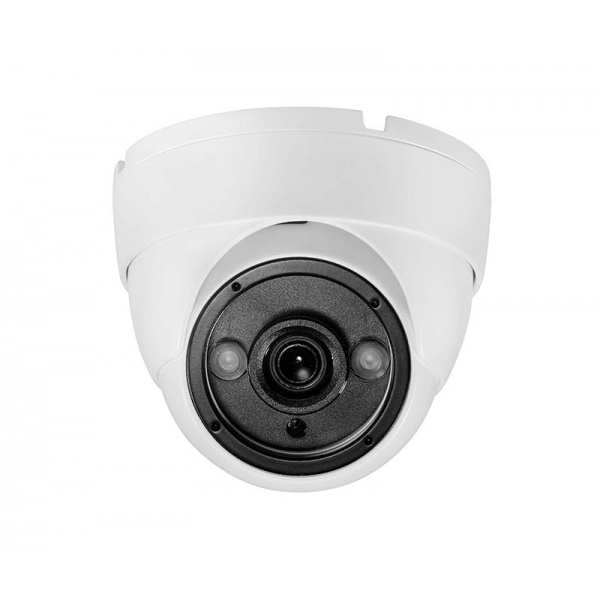 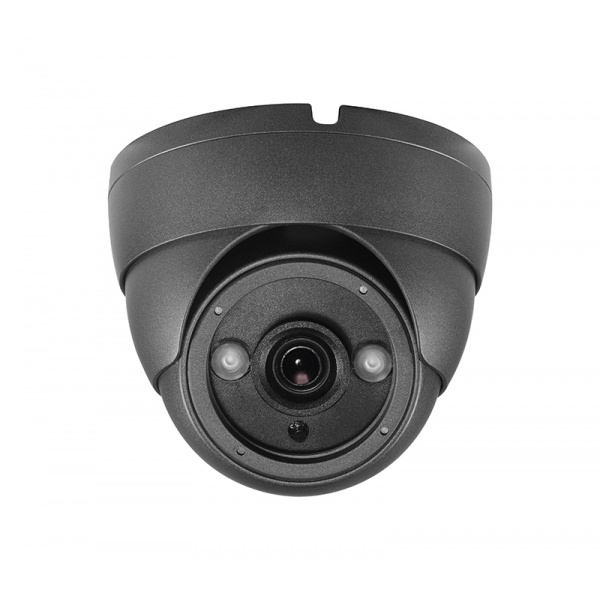 Cechy
Specyfikacja technicznaNazwaAHDST-5020ARKWPrzetwornik1/2.7" MERX Star-4-Light﻿Format wideoPAL/NTSCRozdzielczość2560X1990p 25kl/s / 1000TVL – 960HElektroniczna migawka1/50[S]~1/100000[S]Tryb ekspozycjiElektronicznyFunkcja kompensacji światła tylnego BLCAutomatycznaKorekcja Gamma0.45SynchronizacjaWewnętrznaObiektywMegapikselowy 3.6 [mm], F1.4Dzień / NocAutomatyczny (ICR)Wyjście wideo1.0Vp-p/75ΩKontrola pracy oświetlaczaCzujnik w oświetlaczuDystans oświetlacza20[m]Temperatura pracy-20 [℃]~50 [℃]ZasilanieDC12V±10%